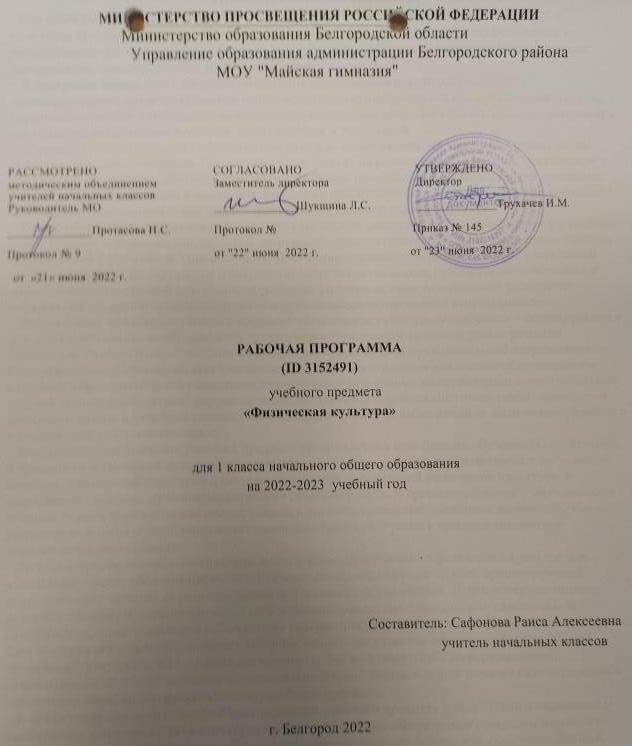 ПОЯСНИТЕЛЬНАЯ ЗАПИСКАПри создании программы учитывались потребности современного российского общества в физически крепком и деятельном подрастающем поколении, способном активно включаться в разнообразные формы здорового образа жизни, использовать ценности физической культуры для саморазвития, самоопределения и самореализации.В программе нашли своё отражение объективно сложившиеся реалии современного 
социокультурного развития общества, условия деятельности образовательных организаций, запросы родителей, учителей и методистов на обновление содержания образовательного процесса, внедрение в его практику современных подходов, новых методик и технологий.Изучение учебного предмета «Физическая культура» имеет важное значение в онтогенезе детей младшего школьного возраста. Оно активно воздействует на развитие их физической, психической и социальной природы, содействует укреплению здоровья, повышению защитных свойств организма, развитию памяти, внимания и мышления, предметно ориентируется на активное вовлечение младших школьников в самостоятельные занятия физической культурой и спортом.Целью образования по физической культуре в начальной школе является формирование у учащихся основ здорового образа жизни, активной творческой самостоятельности в проведении разнообразных форм занятий физическими упражнениями. Достижение данной цели обеспечивается ориентацией учебного предмета на укрепление и сохранение здоровья школьников, приобретение ими знаний и способов самостоятельной деятельности, развитие физических качеств и освоение физических упражнений оздоровительной, спортивной и прикладноориентированной направленности.Развивающая ориентация учебного предмета «Физическая культура» заключается в формировании у младших школьников необходимого и достаточного физического здоровья, уровня развития физических качеств и обучения физическим упражнениям разной функциональной направленности.Существенным достижением такой ориентации является постепенное вовлечение обучающихся в здоровый образ жизни за счёт овладения ими знаниями и умениями по организации самостоятельных занятий подвижными играми, коррекционной, дыхательной и зрительной гимнастикой, проведения физкультминуток и утренней зарядки, закаливающих процедур, наблюдений за физическим развитием и физической подготовленностью.Воспитывающее значение учебного предмета раскрывается в приобщении обучающихся к истории и традициям физической культуры и спорта народов России, формировании интереса к регулярным занятиям физической культурой и спортом, осознании роли занятий физической культурой в укреплении здоровья, организации активного отдыха и досуга. В процессе обучения у обучающихся активно формируются положительные навыки и способы поведения, общения и взаимодействия со сверстниками и учителями, оценивания своих действий и поступков в процессе совместной коллективной деятельности.Методологической основой структуры и содержания программы по физической культуре для начального общего образования является личностно-деятельностный подход, ориентирующий педагогический процесс на развитие целостной личности обучающихся. Достижение целостного развития становится возможным благодаря освоению младшими школьниками двигательной деятельности, представляющей собой основу содержания учебного предмета «Физическая культура».Двигательная деятельность оказывает активное влияние на развитие психической и социальной природы обучающихся. Как и любая деятельность, она включает в себя информационный, операциональный и мотивационно-процессуальный компоненты, которые находят своё отражение в соответствующих дидактических линиях учебного предмета.	В целях усиления мотивационной составляющей учебного предмета и подготовки школьников к выполнению комплекса ГТО в структуру программы в раздел «Физическое совершенствование»вводится образовательный модуль «Прикладно-ориентированная физическая культура». Данный модуль позволит удовлетворить интересы учащихся в занятиях спортом и активном участии в спортивных соревнованиях, развитии национальных форм соревновательной деятельности и систем физического воспитания.	Содержание модуля «Прикладно-ориентированная физическая культура»обеспечивается Примерными программами по видам спорта, которые рекомендуются Министерством просвещения РФ для занятий физической культурой и могут использоваться образовательными организациями исходя из интересов учащихся, физкультурно-спортивных традиций, наличия необходимой материально-технической базы, квалификации педагогического состава. Помимо Примерных программ, рекомендуемых Министерством просвещения РФ, образовательные организации могут разрабатывать своё содержание для модуля «Прикладно-ориентированная физическая культура» и включать в него популярные национальные виды спорта, подвижные игры и развлечения, 
основывающиеся на этнокультурных, исторических и современных традициях региона и школы.Планируемые результаты включают в себя личностные, метапредметные и предметные результаты.Личностные результаты представлены в программе за весь период обучения в начальной школе; метапредметные и предметные результаты — за каждый год обучения.Результативность освоения учебного предмета учащимися достигается посредством современных научно-обоснованных инновационных средств, методов и форм обучения, информационно-коммуникативных технологий и передового педагогического опыта.	Место учебного предмета «Физическая культура» в учебном плане: в  1 классе на изучение предмета отводится 3 часа в неделю, суммарно 99 часов.СОДЕРЖАНИЕ УЧЕБНОГО ПРЕДМЕТА	Знания о физической культуре. Понятие «физическая культура» как занятия физическими упражнениями и спортом по укреплению здоровья, физическому развитию и физической подготовке.Связь физических упражнений с движениями животных и трудовыми действиями древних людей.Способы самостоятельной деятельности. Режим дня и правила его составления и соблюдения.Физическое совершенствование.Оздоровительная физическая культура. Гигиена человека и требования к проведению гигиенических процедур. Осанка и комплексы упражнений для правильного её развития. Физические упражнения для физкультминуток и утренней зарядки.	Спортивно-оздоровительная физическая культура. Правила поведения на уроках физической культуры, подбора одежды для занятий в спортивном зале и на открытом воздухе.Гимнастика с основами акробатики. Исходные положения в физических упражнениях: стойки, упоры, седы, положения лёжа. Строевые упражнения: построение и перестроение в одну и две шеренги, стоя на месте; повороты направо и налево; передвижение в колонне по одному с равномерной скоростью.	Гимнастические упражнения: стилизованные способы передвижения ходьбой и бегом; упражнения с гимнастическим мячом и гимнастической скакалкой; стилизованные гимнастические прыжки.Акробатические упражнения: подъём туловища из положения лёжа на спине и животе; подъём ног из положения лёжа на животе; сгибание рук в положении упор лёжа; прыжки в группировке, толчком двумя ногами; прыжки в упоре на руки, толчком двумя ногами.	Лыжная подготовка. Переноска лыж к месту занятия. Основная стойка лыжника. Передвижение на лыжах ступающим шагом (без палок). Передвижение на лыжах скользящим шагом (без палок). 	Лёгкая атлетика. Равномерная ходьба и равномерный бег. Прыжки в длину и высоту с места толчком двумя ногами, в высоту с прямого разбега.Подвижные и спортивные игры. Считалки для самостоятельной организации подвижных игр.Прикладно-ориентированная физическая культура. Развитие основных физических качеств средствами спортивных и подвижных игр. Подготовка к выполнению нормативных требований комплекса ГТО.ПЛАНИРУЕМЫЕ ОБРАЗОВАТЕЛЬНЫЕ РЕЗУЛЬТАТЫЛичностные результаты	Личностные результаты освоения учебного предмета «Физическая культура» на уровне начального общего образования достигаются в единстве учебной и воспитательной деятельности организации в соответствии с традиционными российскими социокультурными и духовно-нравственными ценностями, принятыми в обществе правилами и нормами поведения и способствуют процессам самопознания, самовоспитания и саморазвития, формирования внутренней позиции личности. 	Личностные результаты должны отражать готовность обучающихся руководствоваться ценностями и приобретение первоначального опыта деятельности на их основе:—  становление ценностного отношения к истории и развитию физической культуры народов России, осознание её связи с трудовой деятельностью и укреплением здоровья человека;—  формирование нравственно-этических норм поведения и правил межличностного общения во время подвижных игр и спортивных соревнований, выполнения совместных учебных заданий;—  проявление уважительного отношения к соперникам во время соревновательной деятельности, стремление оказывать первую помощь при травмах и ушибах;—  уважительное отношение к содержанию национальных подвижных игр, этнокультурным формам и видам соревновательной деятельности;—  стремление к формированию культуры здоровья, соблюдению правил здорового образа жизни;—  проявление интереса к исследованию индивидуальных особенностей физического развития и физической подготовленности, влияния занятий физической культурой и спортом на их показатели.Метапредметные результатыМетапредметные результаты отражают достижения учащихся в овладении познавательными, коммуникативными и регулятивными универсальными учебными действиями, умения их использовать в практической деятельности. Метапредметные результаты формируются на протяжении каждого года обучения.По окончании первого года обучения учащиеся научатся:познавательные УУД:—  находить общие и отличительные признаки в передвижениях человека и животных;—  устанавливать связь между бытовыми движениями древних людей и физическими упражнениями из современных видов спорта;—  сравнивать способы передвижения ходьбой и бегом, находить между ними общие и отличительные признаки;—  выявлять признаки правильной и неправильной осанки, приводить возможные причины её нарушений;коммуникативные УУД:—  воспроизводить названия разучиваемых физических упражнений и их исходные положения; —  высказывать мнение о положительном влиянии занятий физической культурой, оценивать влияние гигиенических процедур на укрепление здоровья; —  управлять эмоциями во время занятий физической культурой и проведения подвижных игр, соблюдать правила поведения и положительно относиться к замечаниям других учащихся и учителя; —  обсуждать правила проведения подвижных игр, обосновывать объективность определения победителей;регулятивные УУД:—  выполнять комплексы физкультминуток, утренней зарядки, упражнений по профилактике нарушения и коррекции осанки; —  выполнять учебные задания по обучению новым физическим упражнениям и развитию физических качеств;—  проявлять уважительное отношение к участникам совместной игровой и соревновательной деятельности.Предметные результатыК концу обучения в первом классе обучающийся научится:—  приводить примеры основных дневных дел и их распределение в индивидуальном режиме дня;—  соблюдать правила поведения на уроках физической культурой, приводить примеры подбора одежды для самостоятельных занятий;—  выполнять упражнения утренней зарядки и физкультминуток;—  анализировать причины нарушения осанки и демонстрировать упражнения по профилактике её нарушения;—  демонстрировать построение и перестроение из одной шеренги в две и в колонну по одному;—  выполнять ходьбу и бег с равномерной и изменяющейся скоростью передвижения;—  демонстрировать передвижения стилизованным гимнастическим шагом и бегом, прыжки на месте с поворотами в разные стороны и в длину толчком двумя ногами;—  передвигаться на лыжах ступающим и скользящим шагом (без палок);—  играть в подвижные игры с общеразвивающей направленностью.ТЕМАТИЧЕСКОЕ ПЛАНИРОВАНИЕПОУРОЧНОЕ ПЛАНИРОВАНИЕСогласно постановлению Правительства РФ «О переносе выходных дней в 2022 году» и в связи со «ступенчатым» режимом обучения программа по физической культуре, рассчитанная на 99 часов в год, скорректирована на 82  часа  за счет уплотнения тем. УЧЕБНО-МЕТОДИЧЕСКОЕ ОБЕСПЕЧЕНИЕ ОБРАЗОВАТЕЛЬНОГО ПРОЦЕССА ОБЯЗАТЕЛЬНЫЕ УЧЕБНЫЕ МАТЕРИАЛЫ ДЛЯ УЧЕНИКА 
Физическая культура, 1-4 класс/Лях В.И., Акционерное общество «Издательство «Просвещение»; В.И.Лях. Физическая культура 1-4 классы: учебник для общеобразовательных учреждений / В.И.Лях.М.: Просвещение; МЕТОДИЧЕСКИЕ МАТЕРИАЛЫ ДЛЯ УЧИТЕЛЯ 
Лях В.И. Физическая культура. Рабочие программы. Предметная линия учебников В.И.Лях 1-4 классы: пособие для учителей общеобразовательных учреждений / В.И.Лях. М.: Просвещение, 2011.)ЦИФРОВЫЕ ОБРАЗОВАТЕЛЬНЫЕ РЕСУРСЫ И РЕСУРСЫ СЕТИ ИНТЕРНЕТ resh.edu.ruМАТЕРИАЛЬНО-ТЕХНИЧЕСКОЕ ОБЕСПЕЧЕНИЕ ОБРАЗОВАТЕЛЬНОГО ПРОЦЕССАУЧЕБНОЕ ОБОРУДОВАНИЕСтенка гимнастическая 
Козел гимнастический 
Конь гимнастический 
Перекладина гимнастическая 
Скамейка гимнастическая жесткая 
Маты гимнастические 
Мяч набивной 
Скакалка гимнастическая 
Мяч малый (мягкий) 
Обруч гимнастический 
Рулетка измерительная (10м;50м) 
Щиты баскетбольные навесные с кольцами и сеткой Мячи баскетбольные 
Стойки волейбольные универсальные 
Сетка волейбольная 
Мячи волейбольные 
Ворота для мини-футбола 
Мячи футбольные 
Аптечка медицинская 
Спортивный зал игровой 
Легкоатлетическая дорожка 
Сектор для прыжков в длину 
Игровое поле для футбола (мини-футбола) 
Площадка игровая баскетбольная 
Площадка игровая волейбольная№
п/пНаименование разделов и тем программыКоличествочасовКоличествочасовКоличествочасовВидыдеятельностиВиды, 
формы
контроляЭлектронные
(цифровые) 
образовательныересурсы№
п/пНаименование разделов и тем программывсегоконтрольныеработыпрактическиеработыВидыдеятельностиВиды, 
формы
контроляЭлектронные
(цифровые) 
образовательныересурсыРаздел 1. Знания о физической культуреРаздел 1. Знания о физической культуреРаздел 1. Знания о физической культуреРаздел 1. Знания о физической культуреРаздел 1. Знания о физической культуреРаздел 1. Знания о физической культуреРаздел 1. Знания о физической культуреРаздел 1. Знания о физической культуреРаздел 1. Знания о физической культуре1.1.Что понимается под физической культурой200обсуждают рассказ учителя о видах спорта и занятиях физическими упражнениями; которым обучают школьников на уроках физической культуры; 
рассказывают об известных видах спорта и проводят примеры упражнений; которые умеют выполнять; 
проводят наблюдение за передвижениями животных и выделяют общие признаки с передвижениями человека; 
проводят сравнение между современными физическими упражнениями и 
трудовыми действиями древних охотников; 
устанавливают возможную связь между ними.
;Устныйопрос;resh.edu.ruИтогопоразделуИтогопоразделу2Раздел 2. СпособысамостоятельнойдеятельностиРаздел 2. СпособысамостоятельнойдеятельностиРаздел 2. СпособысамостоятельнойдеятельностиРаздел 2. СпособысамостоятельнойдеятельностиРаздел 2. СпособысамостоятельнойдеятельностиРаздел 2. СпособысамостоятельнойдеятельностиРаздел 2. СпособысамостоятельнойдеятельностиРаздел 2. СпособысамостоятельнойдеятельностиРаздел 2. Способысамостоятельнойдеятельности2.1.Режимдняшкольника200обсуждают предназначение режима дня; 
определяют основные дневные мероприятия первоклассника и распределяют их по часам с утра до вечера; 
знакомятся с таблицей режима дня и правилами её оформления; 
уточняют индивидуальные мероприятия и заполняют таблицу (по образцу; с помощью родителей)
;Устныйопрос;resh.edu.ruИтогопоразделуИтогопоразделу2ФИЗИЧЕСКОЕ СОВЕРШЕНСТВОВАНИЕФИЗИЧЕСКОЕ СОВЕРШЕНСТВОВАНИЕФИЗИЧЕСКОЕ СОВЕРШЕНСТВОВАНИЕФИЗИЧЕСКОЕ СОВЕРШЕНСТВОВАНИЕФИЗИЧЕСКОЕ СОВЕРШЕНСТВОВАНИЕФИЗИЧЕСКОЕ СОВЕРШЕНСТВОВАНИЕФИЗИЧЕСКОЕ СОВЕРШЕНСТВОВАНИЕФИЗИЧЕСКОЕ СОВЕРШЕНСТВОВАНИЕФИЗИЧЕСКОЕ СОВЕРШЕНСТВОВАНИЕРаздел 3.ОздоровительнаяфизическаякультураРаздел 3.ОздоровительнаяфизическаякультураРаздел 3.ОздоровительнаяфизическаякультураРаздел 3.ОздоровительнаяфизическаякультураРаздел 3.ОздоровительнаяфизическаякультураРаздел 3.ОздоровительнаяфизическаякультураРаздел 3.ОздоровительнаяфизическаякультураРаздел 3.ОздоровительнаяфизическаякультураРаздел 3.Оздоровительнаяфизическаякультура3.1.Личная гигиена и гигиенические процедуры100знакомятся с понятием «личная гигиена»; 
обсуждают положительную связь личной гигиены с состоянием здоровья человека; знакомятся с гигиеническими процедурами и правилами их выполнения; устанавливают время их проведения в режиме дняУстныйопрос;resh.edu.ru3.2.Осанкачеловека100знакомятся с понятием «осанка человека»; 
правильной и неправильной формой осанки; 
обсуждают её отличительные признаки; 
знакомятся с возможными причинами нарушения осанки и способами её профилактики; 
определяют целесообразность использования физических упражнений для профилактики нарушения осанки
;Устныйопрос;resh.edu.ru3.3.Утренняя зарядка и физкультминутки в режиме дня школьника100обсуждают рассказ учителя о пользе утренней зарядки; 
правилах выполнения входящих в неё упражнений; 
уточняют название упражнений и последовательность их выполнения в комплексе; разучивают комплекс утренней зарядки; 
контролируют правильность и последовательность выполнения входящих в него упражнений (упражнения для усиления дыхания и работы сердца; для мышц рук; туловища; спины; живота и ног; дыхательные упражнения для восстановления организма)Устныйопрос;resh.edu.ruИтогопоразделуИтогопоразделу3Раздел 4. Спортивно-оздоровительная физическая культураРаздел 4. Спортивно-оздоровительная физическая культураРаздел 4. Спортивно-оздоровительная физическая культураРаздел 4. Спортивно-оздоровительная физическая культураРаздел 4. Спортивно-оздоровительная физическая культураРаздел 4. Спортивно-оздоровительная физическая культураРаздел 4. Спортивно-оздоровительная физическая культураРаздел 4. Спортивно-оздоровительная физическая культураРаздел 4. Спортивно-оздоровительная физическая культура4.1.Модуль "Гимнастика с основами акробатики". Правила поведения на уроках физической культуры100знакомятся с правилами поведения на уроках физической культуры; 
требованиями к обязательному их соблюдению; 
знакомятся с формой одежды для занятий физической культурой в спортивном зале и в домашних условиях, во время прогулок на открытом воздухе
;Устныйопрос;resh.edu.ru4.2.Модуль "Гимнастика с основами 
акробатики". Исходные положения в физических упражнениях100знакомятся с понятием «исходное положение» и значением исходного положения для последующего выполнения упражнения; 
наблюдают образец техники учителя; 
уточняют требования к выполнению отдельных исходных положений; 
разучивают основные исходные положения для выполнения гимнастических упражнений; их названия и требования к выполнению (стойки; упоры; седы; положениялёжа)Устныйопрос;resh.edu.ru4.3.Модуль "Гимнастика с основами 
акробатики". Строевые упражнения и 
организующие команды на уроках физической культуры500разучивают способы построения стоя на месте (шеренга; колонна по одному; две шеренги; колонна по одному и по два); 
разучивают повороты; стоя на месте (вправо; влево); 
разучивают передвижение ходьбой в колонне по одному с равномерной скоростьюУстныйопрос;resh.edu.ru4.4.Модуль "Гимнастика с основами 
акробатики". Гимнастическиеупражнения500наблюдают и анализируют образцы техники гимнастических упражнений учителя; уточняют выполнение отдельных элементов; 
разучивают стилизованные передвижения (гимнастический шаг; гимнастический бег; чередование гимнастической ходьбы с гимнастическим бегом); 
разучивают упражнения с гимнастическим мячом (подбрасывание одной рукой и двумя руками; перекладывание с одной руки на другую; прокатывание под ногами; поднимание ногами из положения лёжа на полу); 
разучивают упражнения со скакалкой (перешагивание и перепрыгивание через скакалку; 
лежащую на полу; поочерёдное и последовательное вращение сложенной вдвое скакалкой одной рукой с правого и левого бока; 
двумя руками с правого и левого бока; 
перед собой); 
разучивают упражнения в гимнастических прыжках (прыжки в высоту с 
разведением рук и ног в сторону; с приземлением в полуприседе; с поворотом в правую и левую сторону); 
;Устныйопрос;resh.edu.ru4.5.Модуль "Гимнастика с основами 
акробатики". Акробатическиеупражнения500наблюдают и анализируют образцы техники учителя; 
контролируют её выполнение другими учащимися; 
помогают им исправлять ошибки; 
обучаются подъёму туловища из положения лёжа на спине и животе; обучаются подъёму ног из положения лёжа на животе; 
;Устныйопрос;resh.edu.ru4.6.Модуль "Лыжная подготовка". Строевые команды в лыжной подготовке700по образцу учителя разучивают выполнение строевых команд: «Лыжи на плечо!»;«Лыжи под руку!»; «Лыжи к ноге!», стоя на месте в одну шеренгу; Устныйопрос;resh.edu.ru4.7.Модуль "Лыжная подготовка". Передвижение на лыжах ступающим и скользящим шагом1000наблюдают и анализируют образец техники передвижения на лыжах учителя ступающим шагом; уточняют отдельные её элементы; 
разучивают имитационные упражнения техники передвижения на лыжах 
ступающим шагом; контролируют отдельные её элементы; 
разучивают и совершенствуют технику ступающего шага во время передвижения по учебной дистанции; наблюдают и анализируют образец техники передвижения на лыжах учителя скользящим шагом;
уточняют отдельные её элементы; сравнивают с техникой ступающего шага; выделяют отличительные признаки
Устныйопрос;resh.edu.ru4.8.Модуль "Лёгкая атлетика". Равномерное передвижение в ходьбе и беге400принятие исходного положения перед прыжком; выполнение приземления после фазы полёта; измерение результата после приземления); разучивают одновременное отталкивание двумя ногами (прыжки вверх из полуприседа на месте; с поворотом в правую и левую сторону);Устныйопрос;resh.edu.ru4.9.Модуль "Лёгкая атлетика". Прыжок в длину с места400знакомятся с образцом учителя и правилами его выполнения (расположение у стартовой линии; принятие исходного положения перед прыжком; выполнение приземления после фазы полёта; измерение результата после приземления); разучивают одновременное отталкивание двумя ногами (прыжки вверх из полуприседа на месте; с поворотом в правую и левую сторону)Устныйопрос;resh.edu.ru4.10Модуль "Лёгкая атлетика". Прыжок в длину и в высоту с прямого разбега500наблюдают выполнение образца техники прыжка в высоту с прямого разбега; анализируют основные его фазы (разбег; отталкивание; полёт; 
приземление); разучивают фазу приземления (после прыжка вверх толчком двумя ногами; после прыжка вверх-вперёд толчком двумя ногами с невысокой площадки); разучивают фазу отталкивания (прыжки на одной ноге по разметкам; многоскоки; прыжки толчком одной ногой вперёд-вверх с места и с разбега с приземлением); разучивают фазы разбега (бег по разметкам с ускорением; бег с ускорением и последующим отталкиванием); 
разучивают выполнение прыжка в длину с места; толчком двумя в полной координации; Устный опрос;resh.edu.ru4.11Модуль "Подвижные и спортивные игры". Подвижные игры2700разучивают считалки для проведения совместных подвижных игр; используют их при распределении игровых ролей среди играющих; 
разучивают игровые действия и правила подвижных игр; 
обучаются способам организации и подготовки игровых площадок; 
обучаются самостоятельной организации и проведению подвижных игр (по учебным группам); играют в разученные подвижные игрыУстный опрос;resh.edu.ruИтого по разделуИтого по разделу74Раздел 5. Прикладно-ориентированная физическая культураРаздел 5. Прикладно-ориентированная физическая культураРаздел 5. Прикладно-ориентированная физическая культураРаздел 5. Прикладно-ориентированная физическая культураРаздел 5. Прикладно-ориентированная физическая культураРаздел 5. Прикладно-ориентированная физическая культураРаздел 5. Прикладно-ориентированная физическая культураРаздел 5. Прикладно-ориентированная физическая культураРаздел 5. Прикладно-ориентированная физическая культура5.1.Рефлексия: демонстрация прироста 
показателей физических качеств к 
нормативным требованиям комплекса ГТО1800демонстрация прироста показателей физических качеств к нормативным требованиям комплекса ГТОУстныйопрос;resh.edu.ruИтогопоразделуИтогопоразделу18ОБЩЕЕ КОЛИЧЕСТВО ЧАСОВ ПО ПРОГРАММЕОБЩЕЕ КОЛИЧЕСТВО ЧАСОВ ПО ПРОГРАММЕ9900№
п/пТемаурокаКоличествочасовКоличествочасовКоличествочасовДата
изученияВиды, 
формы
контроля№
п/пТемаурокавсегоконтрольныеработыпрактическиеработыДата
изученияВиды, 
формы
контроля1.Инструктаж по ТБ. Физическая культура как система 
разнообразных форм занятий физическими упражнениями по укреплению здоровья человека.Освоение навыков ходьбы, бега и координационных 
способностей. 10001.09.2022 Устныйопрос;2.Освоение навыков прыжков.Развитие скоростно-силовых 
качеств. Прыжки на одной ноге, на двух на месте. Развитие
скоростно-силовыхкачеств10005.09.2022 Устныйопрос;3.Закрепление навыков бега.История развития физической культуры и первых 
соревнований. Особенности физической культуры разных народов. ОРУ. Развитие скоростно-силовых способностей. Игра  «К своимфлажкам»10016.09.2022 Устныйопрос;4.Инструктаж по ТБ. Закрепление и совершенствование навыков бега. Составлениережимадня10019.09.2022 Устныйопрос;5.Закрепление и 
совершенствование навыков в прыжках. Развитие скоростно-силовых способностей, 
способностей к ориентированию в пространстве. Игры: «Кто дальше бросит», «Точный расчёт»10030.09.2022 Устныйопрос;6.Закрепление навыков метаний на дальность и точность. Развитие скоростно-силовых 
способностей, способностей к дифференцированию параметров движений10003.10.2022 Устныйопрос;7.Твой организм (основные части тела человека). Инструктаж по ТБ. Освоение акробатических 
упражнений. Основная стойка. Построение в колону по одному и в шеренгу, в круг10014.10.2022 Устныйопрос;8.Освоение навыков равновесия и строевых упражнений. Повороты направо, налево. Выполнение 
команды «Класс, шагом марш!»,«Класс, стой!». Ходьба по гимнастической скамейке. Перешагивание через мячи10017.10.2022Объединить с ур. 31.10Устный опрос;9.Игра «Пойти бесшумно»
Комплексы физических 
упражнений дляутренней зарядки, занятий по профилактике и коррекции нарушений осанки. 10031.10.2022 Устный опрос;10.Освоение навыков равновесия и строевых упражнений.Перестроение по звеньям, по 
заранее установленным местам10003.11.2022 Устныйопрос;11.Освоение навыков равновесия и строевых упражнений.Перестроение по звеньям, по заранее установленным местам10007.11.2022 Устныйопрос;12.Освоение ОРУ с предметами. Освоение акробатических 
упражнений10010.11.2022 Устныйопрос;13.Органы чувств. Подвижная игра«Ниточка и иголочка»10011.11.2022 Устныйопрос;14.Освоение навыков лазанья и 
перелазанья. Лазание по 
гимнастической стенке и канату10014.11.2022 Устныйопрос;15.Лазание по гимнастической 
стенке в упоре присев и стоя на коленях10017.11.2022 Устныйопрос;16.Лазание по гимнастической 
стенке в упоре присев и стоя на коленях10018.11.2022 Устныйопрос;17.Освоение навыков лазанья и 
перелазанья. Лазание по 
гимнастической стенке и канату10021.11.2022 Устныйопрос;18.Личнаягигиена. Урок-соревнование10024.11.2022 Устныйопрос;19.Освоение висов и упоров, 
развитие силовых и 
координационных способностей10025.11.2022 Устныйопрос;20.ОРУ в движении. Упражнения в висе стоя и лёжа10028.11.2022 Устныйопрос;21.Освоение висов и упоров, 
развитие силовых и 
координационных способностей.ОРУ в движении10001.12.2022 Устныйопрос;22.Подвижные игры: «Прыжки с подбрасыванием мяча»,
«Пробеги под скакалкой».10002.12.2022 Устныйопрос;23.Освоение висов и упоров, 
развитие силовых и 
координационных способностей ОРУ с предметами10005.12.2022 Устныйопрос;24.Освоение висов и упоров, 
развитие силовых и 
координационных способностей.Перестроение по звеньям, по заранее установленным местам10008.12.2022 Устныйопрос;25.Подвижные игры: «Кто дальше бросит», «Точный расчёт»,
«Метко в цель»10009.12.2022 Устныйопрос;26-27Овладение умениями в ловле, бросках и передачах мяча 
индивидуально и в парах20012.12.202215.12.2022  Устныйопрос;Освоение ОРУ с предметами. Освоение акробатических 
упражнений. Основная стойка. Построение в колону по одному и в шеренгу, в круг. Игра «Пойти бесшумно»
Комплексы физических 
упражнений для утренней 
зарядки, физкультминуток, занятий по профилактике и коррекции нарушений осанки10017.10.2022 Устныйопрос;28.Овладение умениями в ловле, 
бросках, передачах и ведениях мяча индивидуально и в парах. Ловля, передача и ведениемяча в движении10016.12.2022 Устныйопрос;29.Подвижные игры: «Кто дальше бросит», «Точный расчёт»,
«Метко в цель»10019.12.2022 Устныйопрос;30.Урок-соревнование10022.12.2022 Устныйопрос;31. Овладение умениями в ловле, передача и ведение мяча в 
движении, на месте и в парах10023.12.2022 Устныйопрос;32.Ловля, передача и ведение мяча в движении, на месте и в парах10009.01.2023 Устныйопрос;33.Игры: «Борьба за мяч»,«Перестрелка», «Мини-баскетбол»10012.01.2023 Устныйопрос;34.Овладение основами технико-тактических взаимодействий в игре10013.01.2023 Устныйопрос;35.Овладение основами технико-тактических взаимодействий в игре. Игры: «Борьба за мяч»,«Перестрелка», «Мини-
баскетбол»10016.01.2023 Устныйопрос;36.Игры: «Борьба за мяч»,
«Перестрелка», «Мини-
баскетбол». Урок-соревнование10019.01.2023 Устныйопрос;37.Инструктаж по ТБ во время 
занятий на лыжах. Ознакомление с основными требованиями к 
одежде и обуви во время занятий лыжами. Лыжныйинвентарь: 
правилаобращения. Переноска и надеваниелыж10020.01.2023 Устныйопрос;38.Ознакомление с основными 
способами передвижений на 
лыжах и правилами обращения с лыжным инвентарём10023.01.2023 Устныйопрос;39.Обучение технике скользящего шага с палками10026.01.2023 Устныйопрос;40.Правилапроведениязакаливания10027.01.2023 Устныйопрос;41.Совершенствование технике скользящего шага с палками10030.01.2023 Устныйопрос;42.Закрепление технике 
ступающего и скользящего шага с палками10002.02.2023 Устныйопрос;43.Подвижные игры «Вызов 
номера» и «К своим флажкам»10003.02.2023 Устныйопрос;44.Подъёмы и спуски с небольших склонов10006.02.2023 Устныйопрос;45.Подъёмы и спуски с небольших склонов10009.02.2023 Устныйопрос;46.Строевые команды в лыжной подготовке10010.02.2023 Устныйопрос;47.Строевые команды в лыжной подготовке10013.02.2023 Устныйопрос;48.Передвижение на лыжах 
ступающим и скользящим шагом10016.02.2023 Устныйопрос;49.Передвижение на лыжах 
ступающим и скользящим шагом10017.02.2023 Устныйопрос;50.Освоениетехникилыжныхходов 10027.02.2023 Устныйопрос;51.Освоениетехникилыжныхходов 10002.03.2023 Устныйопрос;52.Органы дыхания. Повторение техники лыжных ходов10003.03.2023 Устныйопрос;53.Передвижение на лыжах 
ступающим и скользящим шагом10006.03.2023 Устныйопрос;54.Инструктаж по ТБ.Представления о физических качествах10009.03.2023 Устныйопрос;55.Овладение умениями в ловле, бросках и передачах мяча 
индивидуально и в парах. Ловля и передача мяча в движении10010.03.2023 Устныйопрос;56.Подвижные игры: «Кто дальше бросит», «Точный расчёт»,
«Метко в цель»10013.03.2023 Устныйопрос;57.Закаливание и правила 
проведения закаливающих процедур10016.03.2023 Устныйопрос;58.Овладение умениями в ловле, бросках, передачах и ведениях мяча индивидуально и в парах10017.03.2023 Устныйопрос;59.Ловля, передача и ведение мяча в движении, на месте и в парах10020.03.2023 Устныйопрос;60.Ловля, передача и ведение мяча в движении, на месте и в парах10023.03.2023 Устныйопрос;61.Подвижные игры: «Кто дальше бросит», «Точный расчёт»,
«Метко в цель»10024.03.2023 Устныйопрос;62.Пища и питательные вещества. Овладение умениями в ловле, бросках, передачах и ведениях мяча индивидуально и в парах10003.04.2023 Устныйопрос;63.Овладение основами технико-тактических взаимодействий в игре10006.04.2023 Устныйопрос;64.Подвижные игры: Прыжки с мячом Мяч большой и 
маленький «Мини-баскетбол»100Устныйопрос;65.Вода и питьевой режим.Овладение основами технико-тактических взаимодействий в игре10007.04.2023 Устныйопрос;66.Эстафеты с мячом с различных стартов10010.04.2023 Устныйопрос;67.Овладение основами технико-тактических взаимодействий в игре. Подвижныеигры: «Мини-баскетбол»10013.04.2023 Устныйопрос;68.Овладение основами технико-тактических взаимодействий в игре. Подвижные игры: Игры с мячом10014.04.2023 Устныйопрос;69.Урок-соревнование10017.04.2023 Устныйопрос;70.Прыжки на скакалке10020.04.2023 Устныйопрос;71.Эстафеты с бегом и прыжками через скакалку10021.04.2023 Устныйопрос;72.Тренировка ума и характера. Овладение основами технико-тактических взаимодействий в игре10024.04.2023 Устныйопрос;73.Овладение основами технико-тактических взаимодействий в игре. Подвижные игры: «Белые медведи»10027.04.2023 Устныйопрос;74.Овладение основами технико-тактических взаимодействий в игре. Подвижные игры: Мяч соседу, Фигуры. «Мини-
баскетбол»10028.04.2023 Устныйопрос;75.Спортивная одежда и обувь. Овладение основами технико-тактических взаимодействий в игре10004.05.2023 Устныйопрос;76.Совершенствование навыков бега и развитие выносливости.Мяч соседу Бросок мяча в колонне10005.05.2023 Устныйопрос;77.Итоговая контрольная работа10011.05.2023 Контрольная работа78.Совершенствование навыков бега и развитие выносливости10012.05.2023 Устныйопрос;79.Совершенствование навыков бега и метания. Эстафеты с бегом10015.05.2023 Устныйопрос;80.Урок-соревнование10018.05.2023 Устныйопрос;81.Первая помощь при травмах. Совершенствование навыков бега и метания10019.05.2023 Устныйопрос;82.Освоение навыков ходьбы, бега и развитие скоростных и 
координационных способностей. Понятиекороткаядистанция.Развитие скоростных качеств. Освоение навыков метания.Метание малого мяча из 
положения стоя грудь в 
направления метания на 
заданное расстояние. Подвижнаяигра « К своимфлажкам»10022.05.2023 Устный опрос;ОБЩЕЕ КОЛИЧЕСТВО ЧАСОВОБЩЕЕ КОЛИЧЕСТВО ЧАСОВ820000